АНАЛИЗНА ЗДРАВОСЛОВНОТО СЪСТОЯНИЕ НА ОРГАНИЗИРАНИТЕ ДЕТСКИ И УЧЕНИЧЕСКИ КОЛЕКТИВИ В ОБЛАСТ ПЛЕВЕН ПРЕЗ 2021 ГОДИНА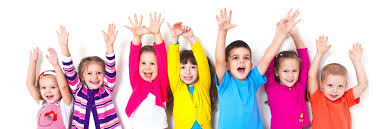 РЕГИОНАЛНА ЗДРАВНА ИНСПЕКЦИЯ – ПЛЕВЕН, 2022І. ОБОСНОВКАНастоящият анализ има за цел да представи  състоянието на основните показатели за физическо развитие на децата от 0 до 18 години и регистрираните заболявания по време на профилактичните прегледи, проведените през периода септември – декември 2021 година. В анализа е включена информация за деца, които имат извършен преглед и посещават детско или учебно заведение. ІІ. АНАЛИЗ НА ДАННИТЕПо данни от Регистър на обектите с обществено значение на РЗИ – Плевен в област Плевен  има 93 детски и 106 учебни заведения, в които са разкрити 159 здравни кабинети. Медицински специалисти, които работят в тях са 116. До 30.03.2021 година в РЗИ – Плевен са постъпили 180 /169 през 2020 година/ схеми за анализ на здравословното състояние на децата и учениците от 90 детски /в това число и от 4 предучилищни групи/ и 90 учебни заведения в област Плевен. По данни на Националния статистически институт към 31.12.2021 година децата от 0 до 19 години в областта са 43 191 /с 441 по-малко от 2020 година/. Съгласно получената информация 27 977 /64,77%/ посещават детско или учебно заведение и за 22698 /81,13%/ от тях има данни, че са обхванати с профилактични прегледи. Антропометрични измерванияИзмерване на ръстРъстът е най-стабилният показател за физическото развитие. При извършване на индивидуална оценка на ръста, децата се разпределят в три групи:І група – “норма” – деца, с нормален за възрастта си ръст /х  -+ 1s/;ІІ група – “разширена норма” – в нея са включени деца, при които антропометричните показатели са между /х  -+ 1s/ и /х  -+  2s/, където “х” е средната стойност  на ръста за съответната възраст и пол по таблица “Ръст и телесна маса”, а  “s” е стандартно отклонение, посочено в същата таблица.ІІІ група – “извън норма” – под /х-2s/ и над /х+2s/. Данните показват, че в група “норма” са 89,59% /20 336/ от прегледаните деца и ученици. В група “разширена норма” са 15% /3 406/. В група “извън норма” по отношение на ръста са 6,23% /1415/ от децата, като 2,07% /471/ са под /х-2s/, а 4,16% /944/ са над /х+2s/. Измерване на теглоТеглото е другият основен показател за физическо развитие и здравословно състояние на децата и учениците. Той се разглежда винаги съпоставен с ръста. Съобразно стойностите на показателя, децата се разпределят също в три групи. От обхванатите с профилактичен преглед деца и ученици 85,96% /19 511/ са в група “норма”, 15,79% /3 516/ – в група “разширена норма” и 10,53% /2 134/ са в група “извън норма” по отношение на теглото, като 2,56% /499/ са под /х-2s/, а 8,38% /1 635/ са над /х+2s/. II.   Физическа дееспособностФизическата дееспособност се измерва по следните показатели: мускулна сила на лява и дясна ръка, гладко бягане, скок на дължина, хвърляне на малка топка, максимален брой клякания. През 2021 година 5 318 от децата на възраст от 3 до 7 години или 80,62 % покриват нормативите за физическа дееспособност. В училищна възраст критерий, за покриване нормите за физическа дееспособност, е оценка над среден /3/ по физическо възпитание. През анализирания период тези ученици са 98,75% /21 114/. От часовете по физическо възпитание и спорт са били освободени 1,24% /261/ от учениците. В групи по лечебна физкултура са включени 0,58% /123/ от учениците. III.  Заболявания, при които децата от 0 до 18 години подлежат на диспансерно наблюдениеОбобщените данни  показват, че през 2021 година са отчетени 143 заболявания, подлежащи на диспансерно наблюдение /0,63% от децата/. На първо място са случаите на астма – 69 с относителен дял от 48,25%. Отчита се увеличаване на регистрираните случаи близо 2 пъти спрямо 2020 година.IV.  Регистрирани заболявания  и аномалии при профилактичните прегледи на децата и ученицитеПри профилактичните прегледи на децата и учениците от област Плевен са регистрирани 1 188 случая на заболявания и аномалии /при 5,23% от прегледаните деца и ученици/. През 2020 заболяванията и аномалиите са били 4,04%. Най-голям относителен дял сред всички болести /240/ при децата до 6 години имат: други заболявания – 23,33% /56 случая/, пневмонии – 12,92% /31 случая/,               хроничен бронхит   – 10% /24 случая/. При учениците на първо място сред регистрираните заболявания /942/ са  затлъстяване – 23,67% /223 заболявяния/, на второ място са нарушения в рефракцията и акомодацията– 22,40% /211 заболявания/ и смущения в зрението – 11,57% /109 случая/.IІІ. ИЗВОДИПрез 2021 година в РЗИ – Плевен е получена информация за проведен профилактичен преглед на 52,55% от общия брой деца в област Плевен. През 2020 година е била получена информация за 55,68% от децата и учениците.В група “норма” по показател ръст са 89,59%, а в група “норма” по показател телесна маса – 85,96% от обхванатите с профилактичен преглед. Показателите за физическа дееспособност  покриват 80,62% от децата от 3 до 6 години и  98,75% – от учениците.На диспансерно наблюдение подлежат 0,63% от прегледаните деца и ученици.При 5,23% от децата и учениците са регистрирани нови заболявания и аномалии. 